PAUTA DA 14º (DÉCIMA QUARTA) SESSÃO ORDINÁRIA DA VIGÉSIMA QUINTA SESSÃO LEGISLATIVA DA SÉTIMA LEGISLATURA DA CÂMARA DE VEREADORES DO MUNICÍPIO DE CHUPINGUAIA-RO.14 DE JUNHO DE 2021                                  EXPEDIENTE RECEBIDO:         I-Leitura, discussão e votação da Ata da 13ªº Sessão          Ordinária  realizada dia 07 de Junho  2021.        II- Projeto de Lei nº: 2.623, 2.624, 2.625, 2.626/2021.        III- Indicações nº: 206, 207, 208, 209, 210, 212,213,214,215,216,217,218,219/2021               PALAVRA LIVRE DOS ORADORES INSCRITOS (7 min). 2ª PARTE                                       ORDEM DO DIA          I - DISCUSSÃO e Votação do Projeto de Lei nº: 2.623, 2.624, 2.625, 2.626/2021.        II- Indicações nº: 206, 207, 208, 209, 210,212,213,214,215,216, 217, 218,219/2021EXPLICACÕES PESSOAIS DOS VEREADORES INSCRITOS (5min)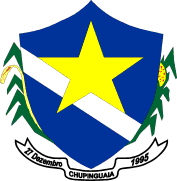                       ESTADO DE RONDÔNIA                      PODER LEGISLATIVO         CÂMARA MUNICIPAL DE CHUPINGUAIA             14ª        SESSÃO      ORDINÁRIAESTADO DE RONDÔNIAPODER LEGISLATIVOCÂMARA DE VEREADORES DO MUNICÍPIO DE CHUPINGUAIA           PAUTA DA IMPRENSA    14/06/2021PROJETO DE             LEI;                  ASSUNTO    AUTORIA Projeto de Lei         Nº 2.623Autoriza a abertura de crédito especial por superávir financeiro no valor de R$ 150.000,00, no vigente orçamento programa. Poder Executivo Projeto de Lei         Nº 2.624Autoriza a abertura de crédito especial por superávit financeiro no valor de R$ 68.000,00, no vigente orçamento programa.Poder Executivo Projeto de Lei         Nº 2.625Autoriza a abertura de crédito suplementar por anulação de dotação financeira no valor de R$ 230, 000, 00, no vigente orçamento programa.Poder ExecutivoProjeto de Lei         Nº 2.626Autoriza a abertura de crédito suplementar por anulaçõa de dotação no valor de R$ 110.00,00, no valor vigente orçãmento programa.Poder Executivo    INDICAÇÕES                             ASSUNTO    AUTORIA             206 /2021    Solicito ao Poder Executivo juntamente ao Secreário de Saúde que a jornada de trabalhos de Auxiliar de Enfermagem, Técnico de Enfermagem,Enfermeiros integrantes da Administração Pública Indierata e Indiretamente do Municipio de Chupinguaia, não exceda a 06 (seis) horasa diárias e 30 (trinta) horas semanis.Ver: Antônio Bertozzi             207/2021    Solicito em caráter de urgência que seja instalado  um tubo ármico em frente a Fazenda Águas Claras e o Sitio da Teka na  linha 95 retirando a curva da estrada sentido ao Distrito de Boa Esperança..Ver Idenei             208/2021    Solicito a Secretaria de Obras que seja trocado a ponte de madeira por um tubo ármico kapa 58 entre as linhas 85 e 80,próximo ao Sitio da Leda no Distrito de Boa Esperança.Ver Idenei             209/2021   Solicito a Secretaria de Obras que sja trocado a ponte de madeira por um tubo ármico na kapa 54, entre as linhas 85 e 80, próximo aos pés de manga no Distrito de Boa Esperança.Ver Idenei              210/2021    Indica-se ao Poder Execuivo a inclusão no grupo prioritário na vacinação do Covid-19, os profissionais da área de transporte público incluindo os taxistas e mototaxistas de ônibus urbanos e intemunicipas.Ver: Fernando              212/2021    Solicito a Secretaria de Obras que dentro das possibilidades seja feito o serviço de Porteira á Dentro no Sitio do Senhor Raimundo na linha 85 kapa 58 Distrito de Boa Esperança.Ver;Eder              213/2021   Solicito ao órgão responsável, que dentro das possiilidades seja feito a compra de um rolo compactador e uma melosa para o Municipio de Chupinguaia.Ver:Eder              214/2021    Solicito ao órgão responsável, que dentro das possibilidades seja feito a colocação de placas de sinalização, sobre as curvas e pontes das estradas, nos Distritos de Boa Esperança e Corgão. Ver: Eder               2152021   Solicito ao Executivo a possibilidade de providênciar abertura de travessia nos canteiros centrais para cadeirantes, principalmente nas Avenidas Primavera, Tancredo Neves e 25, e fazer uma em cada quadra no Municipio de Chuoinguaia. Ver Ronaldo               216/2021    Solicito á Secretaria de Esporte e Cultura a possibilidade de providênciar uma limpeza e colocar areia na quadra de volei da Praça da Cidade Alta no Minicipio de Chupinguaia.Ver Ronaldo                217/2021     Solicito ao Secretário de Saúde, que seja providenciado uma impressora, 3 (três) computadores para as ACS, e a manutenção ou a troca  da seladora e bebedouro da (UBS) Salete Cordeiro do Distrito Guaporé.Ver Maria                  218/2021Solicito juntamente com o Secretário de Esporte e Cultura que veja a possibilidade de instalar refletores no campo da Cominidade dos BaianosVer: Antônio Bertozzi                  219/2021Solicito juntamente com o Secretário de Esporte e Cultura que veja a possibilidade de instalar refletores no campo do Distrito do Corgão.Ver: Antônio Bertozzi